Государственное  бюджетное общеобразовательное учреждение средняя общеобразовательная школа № 625  с углубленным изучением математики Невского района Санкт-Петербургаимени Героя Российской Федерации В.Е.Дудкина  структурное подразделение «отделение дошкольного образования»Конспект совместной деятельности воспитателя с детьми 6-7 лет.«ДНИ  НЕДЕЛИ». Автор: воспитательАрутюнян Л.В.Санкт-Петербург2014 годКонспект занятия  “Дни недели”
Задачи: закрепить навыки порядкового счета в пределах 10, закрепить умение устанавливать соответствие между количеством предметов и выполняемыми действиями, развивать слуховое восприятие, внимание. 

- формировать представления детей о днях недели; 

- закреплять представления о треугольниках и четырехугольниках, их свойствах; 

- совершенствовать навыки порядкового счета в пределах 10 с помощью различных анализаторов; 

- развивать логическое мышление, память, внимание; 

- воспитывать интерес к математическим занятиям. 

Организационный момент. 

Цель: привлечь внимание детей. 

Цель: актуализировать опорные знания детей в области количества и счета. 

Воспитатель: «Ребята, чем мы с вами больше всего занимаемся в детском саду?» Дети отвечают. Воспитатель: «Правильно, мы много играем. Хотите научить Незнайку, как играть в «Веселые треугольники»? Давайте с вами вспомним правила этой игры. Нужно прыгнуть на двух ногах столько раз, сколько треугольников изображено на карточке (4,6,10)». Игра проводится с малыми подгруппами детей. Воспитатель: «Молодцы, ребята, а хотите еще сыграть в игру «Сосчитай и хлопни»? Смотрите, у меня есть коробочка с желудями, предлагаю достать желуди, сосчитать их, а затем хлопнуть в ладоши столько раз, сколько желудей в коробочке (3,5,8)». Для игры вызываются по очереди 2-3 ребенка. Проверка правильности выполнения правил игры осуществляется путем пересчета желудей всеми детьми, и сравнения соответствия количества хлопков количеству желудей. 

Ознакомление с новым материалом. 

Цель: познакомить детей с названиями дней недели. 

Задачи: развивать мышление, память, внимание, учить последовательно называть дни недели, формировать представления о рабочих и выходных днях, закрепить представления о частях суток. 
Воспитатель показывает картинки с изображением частей суток (утро, день, вечер и ночь). Воспитатель: «Ребята, на  плакате вы видите разные картинки, найдите картинку с изображением «утра». Как вы узнали, что на картинке изображено именно «утро»? Чем вы занимаетесь по утрам? А теперь выберите картинку с изображением «дня». Что помогло вам определить, что это «день»? Определите, пожалуйста, на какой картинке изображен «вечер». Что вам помогло определить, что это вечер? Чем вы занимаетесь по вечерам? И последняя картинка на экране, которую мы не назвали это? Правильно, ночь. Скажите, как вы догадались, что это именно ночь, а не день?» Далее воспитатель предлагает обозначить части суток: утро, день, вечер, ночь одним словом – сутки. Воспитатель: «Взрослые часто заменяют слово «сутки» словами – целый день. Семь таких дней составляют неделю. Причем каждый день имеет свое название. Хотите узнать как они называются? Путем порядкового счета карточек прийти к выводу, что воскресенье – это седьмой день недели. Далее дети вместе с воспитателем повторяют последовательность дней недели с понедельника по воскресенье. Воспитатель: «Ребята, посмотрите, я сейчас последние две карточки  желтого и оранжевого цвета, которых зовут Суббота и Воскресенье расположу немного в стороне от остальных пяти карточек. Как вы думаете, почему я так делаю? (Предположительные ответы детей). На самом деле я расположила эти две карточки в стороне, потому, что они обозначают выходные дни. Неделя состоит из рабочих и выходных дней. В одной неделе есть пять рабочих дней, они у нас расположены вначале ряда: это какие дни? Давайте вспомним? И выходных дней – их два. Давайте их назовем. Что вы делаете в рабочие дни? А в выходные? Ребята, вы видите, что в течение недели, за семь дней можно выполнить много добрых дел и хорошо отдохнуть. Я знаю одну интересную игру которая называется «Какой день недели потерялся?» Хотите со мной сыграть? Для этой игры нам понадобится волшебная ширмочка, которой я буду закрывать наши карточки. Когда ширмочка откроется определите, что изменилось, какой день недели потерялся?» Воспитатель закрывает ширмой кукол на столе, убирает одну из них, открывает ширму и просит детей определить какого дня недели не хватает. Если дети затрудняются в ответе определить название дня недели, то я предлагаю определить его путем называния имен каждой из кукол, которые расположены до потерявшейся. Воспитатель: «Ребята, мы с вами неплохо потрудились, знакомя Незнайку с жизнью в детском саду. Хотите немного отдохнуть? Давайте поиграем в игру «Дни недели». Проводится физминутка «Дни недели». 

В понедельник я купался, (изображаем плавание) 

А во вторник рисовал. (изображаем рисование) 

В среду долго умывался, (умываемся) 

А в четверг в футбол играл. (бег на месте) 

В пятницу я прыгал, бегал, (прыжки на месте) 

Очень долго танцевал. (кружимся на месте) 

А в субботу, воскресенье (хлопки в ладоши) 

Целый день я отдыхал. (садимся на корточки и засыпаем). 

Если дети желают, то физминутка повторяется. 

Первичное осмысление и закрепление материала на практике. 

Цель: помочь детям в осмыслении и закреплении программного материала на практике. 

Задачи: закрепить названия дней недели, закрепить представления о квадрате и треугольнике, развивать внимание, память, мышление, воспитывать усидчивость, способствовать формированию предпосылок к учебной деятельности, закреплять пространственные представления «до», «после». 

Воспитатель предлагает детям пройти за столы и обратить внимание на раздаточный материал. Предлагает детям по желанию провести самоанализ выполняемых действий: дать оценку своей деятельности, объяснить почему он выполнил это задание именно так. Воспитатель: «Ребята, напомните мне, пожалуйста, какой день недели находится перед средой? Какой после среды? Какой день недели перед субботой? Какой идет после субботы? Назовите первый день недели? А последний? Молодцы!» В том случае, если дети затрудняются в правильном ответе на данные вопросы, то я предлагаю вместе вспомнить последовательное называние дней недели. Воспитатель: «Ребята, а хотите еще поиграть? Перед каждым из вас на столе лежат геометрические фигуры .Скажите, пожалуйста, какие геометрические фигуры лежат на столе? Они одинаковые? Чем они отличаются друг от друга? (один квадрат состоит из маленьких квадратов, а другой квадрат состоит из треугольников). Выложите перед собой в ряд все треугольники, сколько их? (четыре) Выложите перед собой в ряд все квадраты, сколько их? (четыре). А теперь попробуйте выложить из этих геометрических фигур домик». Индивидуальная работа воспитателя с детьми. Педагог подходит к каждому ребенку и спрашивает: «Какие геометрические фигуры ты использовал? Сколько домиков ты выложил?». Детям, которые выполнили данное задание быстрее других, то я предлагаю им оказать помощь тем, кто затрудняется. 

Подведение итогов организованного вида деятельности. 

Цель: способствовать обобщению программного материала, изучаемого в ходе занятия. 

Задачи: закрепить представления детей о частях суток, днях недели, о геометрических фигурах. 

Воспитатель: «Ребята, какие вы молодцы! Давайте вспомним, чем мы с вами сегодня занимались на занятии? А что нового вы узнали?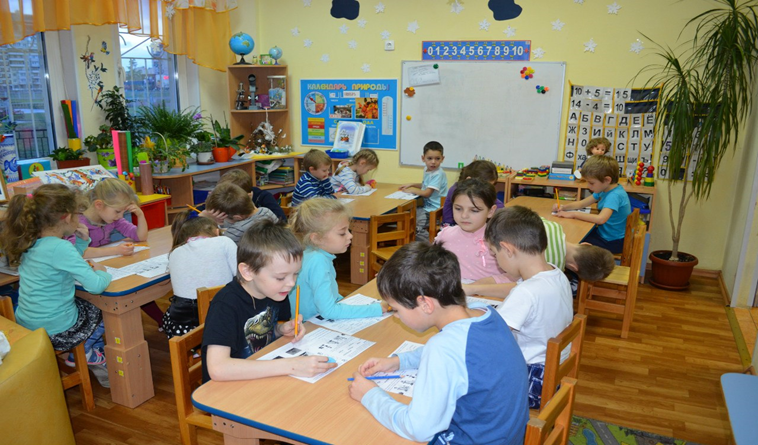 